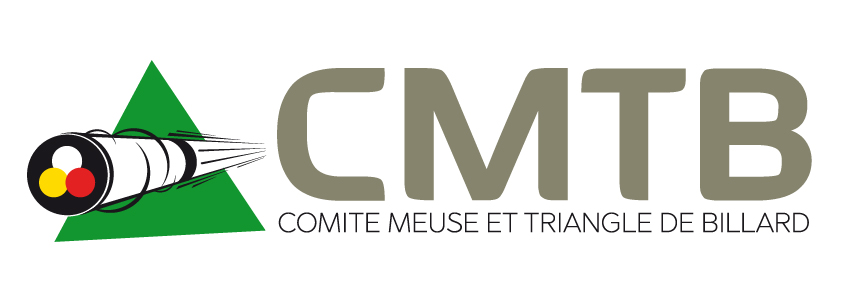  Qualification CMTB     -      Saison 2018 / 2019            Billard 2m80/3m10    -    Chpt  limité à 60 reprisesMatchs individuelsMatchs scotch doubleCLASSEMENTBarrages :   19 mai                          Finale de Ligue :       REIMS    15/16 juin  -  6 équipes  - VOLTZ  Daniel  responsable  CMTB   championnat par équipesTél :   03 29 78 12 59           Port :   06 24 21 74 69            Mail :   voltzdaniel@orange.fr CLASSEMENT  Chpt  par équipes  3B Div 2 GESTDates Club recevantPts matchs Club visiteur08 décembre 2018BC BARISIEN4 / 0CAB COMMERCY08 décembre 2018BC BARISIEN4 / 0AB SAINT DIZIER09 février 2019CAB COMMERCY0 / 4AB SAINT DIZIER09 février 2019CAB COMMERCY4 / 0BC BARISIEN16 mars 2019AB SAINT DIZIERBC BARISIEN16 mars 2019AB SAINT DIZIERCAB COMMERCYDates Club recevantPts matchs Club visiteur08 décembre 2018BC BARISIEN2 / 0CAB COMMERCY08 décembre 2018BC BARISIEN1 / 1AB SAINT DIZIER09 février 2019CAB COMMERCY0 / 2AB SAINT DIZIER09 février 2019CAB COMMERCY2 / 0BC BARISIEN16 mars 2019AB SAINT DIZIERBC BARISIEN16 mars 2019AB SAINT DIZIERCAB COMMERCYEquipes Rencontres  Pts rencontresPts matchsTotal Pts rencontresClassement BC BARISIEN23+3+11171erCAB COMMERCY21+1+3652èmeAB SAINT DIZIER21+3743ème Points de matchsPoints de rencontresMatch gagné = 2 pointsEquipe gagnante = 3 pointsMatch nul = 1 pointEn cas d’égalité = 2 pointsMatch perdu = 0 pointEquipe perdante = 1 pointEquipe forfait = 0 point